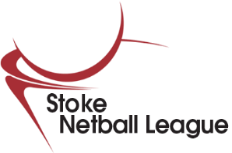 REGISTRATION OF PLAYERS AND OFFICIALS (One sheet per team to be completed)COMPLETED FORM TO BE SENT TO THE RELEVANT DIVISION LIAISON OFFICER for SUMMER LEAGUE 2023 BY SUNDAY 11TH JUNE 2023. If there are any new additions across the league then please notify the Division Liaison Officer 72 hours prior to their first match.PRIVACY STATEMENT: Data sharing with England Netball (EN)& Staffordshire County Netball Association (SCNA) - When you become a member of Stoke on Trent Netball League you are required to be a member of both EN & SCNA and information on this form will be shared to enable direct netball related information to be sent and for data to be used to improve your netball experience. Stoke on Trent Netball League take the protection of data that we hold about you as a member seriously and will do everything possible to ensure that data is collected, stored, processed, maintained, cleansed and retained in accordance with current and future UK data protection legislation. Please read the full privacy notice carefully to see how Stoke on Trent Netball League (available to view at www.stokenetball.co.uk) will treat the personal information that you provide to us. We will take reasonable care to keep your information secure and to prevent any unauthorised access.TEAM NAMETEAM NAMEEnter hereEnter hereEnter hereDIVISON      Enter hereDIVISON      Enter hereDIVISON      Enter hereSURNAMESURNAMEFORENAMEFORENAMEDOB (U21'S)AFFILIATION NUMBERAFFILIATION NUMBERPRIMARY CLUB (if different from registering team)PRIMARY CLUB (if different from registering team)QUALIFICATIONSPlease state the name of your qualification or the date of your course attendanceQUALIFICATIONSPlease state the name of your qualification or the date of your course attendanceQUALIFICATIONSPlease state the name of your qualification or the date of your course attendanceSURNAMESURNAMEFORENAMEFORENAMEDOB (U21'S)AFFILIATION NUMBERAFFILIATION NUMBERPRIMARY CLUB (if different from registering team)PRIMARY CLUB (if different from registering team)UMPIRINGCOACHINGCOACHINGegJoanneJoanneBloggsBloggs01/01/2000000000000000Flash ladiesFlash ladiesC Award Course 10/02/2018Level 2Level 2123456789101112UmpUmp